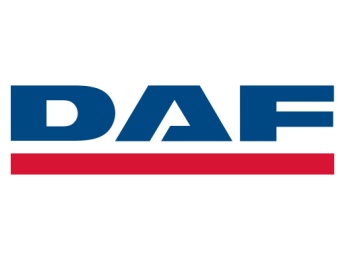 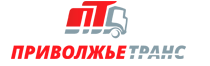 = Продажи=Сервис=Запчасти=Кредит=Лизинг=Страхование=Единый телефон: 8-800-333-06-44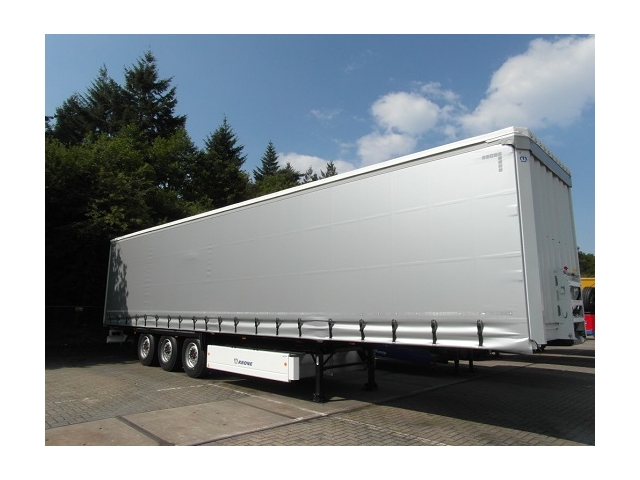 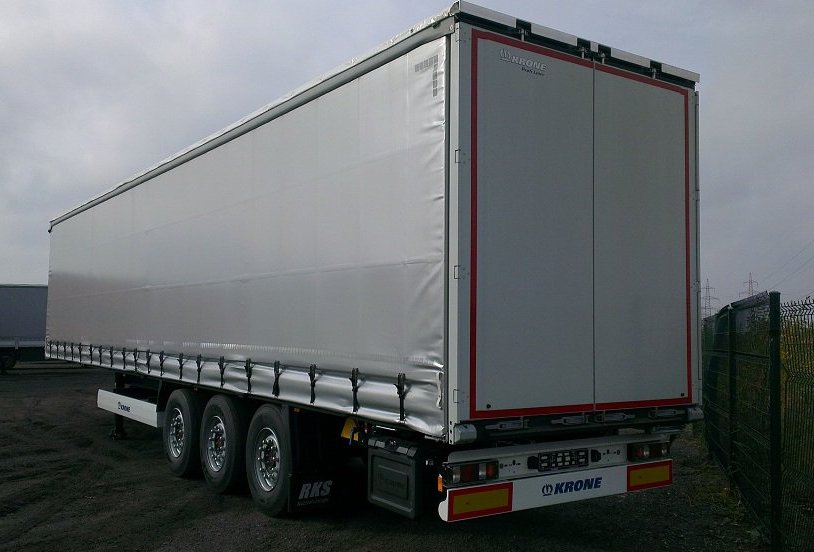 Технические характеристики:Технические характеристикиИсполнение А 30 для допуска к эксплуатации на территории Российской Федерации нагрузка на седельно-сцепное устройство 12.000 кг                			осевая нагрузка 24.000 кг	допустимая общая масса 36.000 кг		 технически возможная осевая нагрузка 27.000 кгтехнически возможная общая масса 39.000 кгвысота седла тягача в незагруженном состоянии 1.150 ммШассиДве Т-образные продольные балки, центральная продольная балка, а также внешняя рама сварены с поперечинами и траверсами. Оси/мост3 оси с допустимой нагрузкой 9.000 кг на каждую межосевое расстояние 1.310 мм / 1.310 ммоси SAF с пневмоподвеской и дисковыми тормозами 430 мм.Усиленная балка оси расстояние осевого агрегата 7.650 мм с устройством подъема и опускания, 1 клапан центрирование обода по ступице колесаШины (колесные диски)6 штук, 385/65 R 22,5 (11,75 х 22,5), изготовитель по нашему выбору1 запасное колесо, 385/65 R 22,5, изготовитель по нашему выборуДержатель запасного колесакорзиночного типа за осевым агрегатом Крыльяпластмассовые, полукруглой формы Тормозная систематормозная система соответствует требованиям ЕС 71/320//EWG ff и ECE R132 противооткатных башмакаФонари Освещение и устройства подачи светового сигнала соответствуют требованиям ЕС 2 фонаря подсветки номерного знака2 габаритных фонаря с резиновыми ручкамиАксессуары 1 пластмассовый ящик для инструментов из ПВХ2 красно-желтых отражателяДнище водостойкий пол толщиной 30 мм, из плит клееной фанеры, все швы в полу герметизированыпрочность согласно стандарту DIN 283 допустимая нагрузка автопогрузчиком на пол составляет до 7.000 кг на осьКаркас крышимодель: AB 13620 AP внутренние размеры: длина 13.620 мм x ширина сдвижная крыша Edscha (Lite 125) крыша сдвигается только в сторону задней части Передняя стенкаСтальная передняя стенка, сквозная, с прочными угловыми стойками ограничение боковой загрузки Задняя стенкаСтальные ворота на полную высоту с двойными запорными штангами устройство для натяжения тента в виде трещоткиперекрестное натяжение тента на заднем проеме при помощи ремней внутренняя ширина заднего проема 2.460 мм Стойки3 пары средних стоек, расположены друг напротив друга, с обеих сторон, с возможностью установки в 6 положениях, внутренняя ширина 2.480 ммТент1 тент из ПВХ, со сквозными вертикальными усилениями вверху с роликами для сдвига тента, внизу с устройством натяжения тентанатяжной запорный механизм для устойчивости против опрокидывания расположен внизу из нержавеющей сталиПокраскастальные части отполированы, загрунтованы по технологии KTL и покрыты порошковой краскойцвет тента по серебристыйНадежный полуприцеп для грузоперевозок!KRONE - проверенные немецкие технологии для российских условий эксплуатации! Цена: 30 000 евро с НДС Тентовый шторный полуприцеп KRONE Profi Liner 4, модель SD  – это спроектированная и разработанная с учетом Ваших индивидуальных пожеланий серия. Она обеспечит безопасную и эффективную перевозку Ваших грузов даже в самых суровых дорожных условиях.Тентовый шторный полуприцеп KRONE Profi Liner 4, модель SD  – это спроектированная и разработанная с учетом Ваших индивидуальных пожеланий серия. Она обеспечит безопасную и эффективную перевозку Ваших грузов даже в самых суровых дорожных условиях.Тентовый шторный полуприцеп KRONE Profi Liner 4, модель SD  – это спроектированная и разработанная с учетом Ваших индивидуальных пожеланий серия. Она обеспечит безопасную и эффективную перевозку Ваших грузов даже в самых суровых дорожных условиях.Тентовый шторный полуприцеп KRONE Profi Liner 4, модель SD  – это спроектированная и разработанная с учетом Ваших индивидуальных пожеланий серия. Она обеспечит безопасную и эффективную перевозку Ваших грузов даже в самых суровых дорожных условиях.Тентовый шторный полуприцеп KRONE Profi Liner 4, модель SD  – это спроектированная и разработанная с учетом Ваших индивидуальных пожеланий серия. Она обеспечит безопасную и эффективную перевозку Ваших грузов даже в самых суровых дорожных условиях.Тентовый шторный полуприцеп KRONE Profi Liner 4, модель SD  – это спроектированная и разработанная с учетом Ваших индивидуальных пожеланий серия. Она обеспечит безопасную и эффективную перевозку Ваших грузов даже в самых суровых дорожных условиях.Тентовый шторный полуприцеп KRONE Profi Liner 4, модель SD  – это спроектированная и разработанная с учетом Ваших индивидуальных пожеланий серия. Она обеспечит безопасную и эффективную перевозку Ваших грузов даже в самых суровых дорожных условиях.Тентовый шторный полуприцеп KRONE Profi Liner 4, модель SD  – это спроектированная и разработанная с учетом Ваших индивидуальных пожеланий серия. Она обеспечит безопасную и эффективную перевозку Ваших грузов даже в самых суровых дорожных условиях.Тентовый шторный полуприцеп KRONE Profi Liner 4, модель SD  – это спроектированная и разработанная с учетом Ваших индивидуальных пожеланий серия. Она обеспечит безопасную и эффективную перевозку Ваших грузов даже в самых суровых дорожных условиях.Тентовый шторный полуприцеп KRONE Profi Liner 4, модель SD  – это спроектированная и разработанная с учетом Ваших индивидуальных пожеланий серия. Она обеспечит безопасную и эффективную перевозку Ваших грузов даже в самых суровых дорожных условиях.Тентовый шторный полуприцеп KRONE Profi Liner 4, модель SD  – это спроектированная и разработанная с учетом Ваших индивидуальных пожеланий серия. Она обеспечит безопасную и эффективную перевозку Ваших грузов даже в самых суровых дорожных условиях.Тентовый шторный полуприцеп KRONE Profi Liner 4, модель SD  – это спроектированная и разработанная с учетом Ваших индивидуальных пожеланий серия. Она обеспечит безопасную и эффективную перевозку Ваших грузов даже в самых суровых дорожных условиях.Основное:ПроизводительПроизводительKRONEKRONEKRONEKRONEСтранаСтранаГерманияГерманияГерманияГерманияТип ТСТип ТСПолуприцеп шторный Полуприцеп шторный Полуприцеп шторный Полуприцеп шторный Категория ТСКатегория ТСПолуприцепПолуприцепПолуприцепПолуприцеп